Curriculum vitae RAGURAJAN Mob: C/o 971501685421Ragurajan.377472@2freemail.com EDUCATIONAL QUALIFICATION:                2012-  2015                    CHEMICAL ENGINEERING                                                      sathyabama university                                                        chennai               2011 – 2012                   Diploma in Petrochemical Engineering (D.P.C.E) Board of technical education, chennai.aggregate75%               2009 – 2010                   H.S.C (Higher Secondary Certificate)                                                       St.Francis H.S.C, Nagercoil,                                                       Tamil Nadu State Board WORKING EXPERIENCE: Working with Qatar petroleum In onshore as a Production  operator  (QP) through Spie oil and gasService. Since Aug 2016 to Till Now In Qatar.Working with Mumbai Base in Offshore as a Process /Wellhead Operator  In Oil and Natural Gas Offshore platform (ONGC) through Global S.S Construction Service MHN. Since Oct 2015 to June 2016 IN INDIA EXPERIENCE IN:        Well head platform                               	Oil and Gas Separation Unit  Crude oil Pumping Unit  			 Glycol Regeneration Unit Gas Sweetening Unit (MDEA) 	           Process Gas Compression Unit              Amine Regeneration Unit 		Gas Dehydration unit (TEG)  Produce Water Treatment 	           Pig Launching and Receiving Utility unit                                                          crude sweetening unit                           Vapor recovery unit                                         crude sweetening unit                           Centrifugal gas compressor                            reciprocating compressor Oil and Gas Separation Unit: Gathering of well fluid from different satellite wellhead platform. Handling of well fluid / Crude oil Heat Exchanger (Tube and Shell Type) Heating medium hot oil (HYTHERM – 500, Therminol-55).  Operation and controlling of three phase horizontal separator (HP, MP, LP)  Operation and maintenance of Hydro-cyclone separator, Water Skimmer, Reject oil pump, backwash of hydro-cyclone, handling of Crude condensate Drum (CCD) and CCD pump. Collecting of overboard water sample for analyzing of oil content in disposal water. Maintaining has overboard sample 40 ppm.Monitoring and controlling of separator inter face level, oil level and pressure, flow rate. Taking sample in separator oil side for checking water cut Operation of Separator  Crude oil pumping unit:             Start- up and shut- up of crude oil pumping unit. Collecting of crude oil from different vessel. Operation and maintenance of single and multi stage centrifugal and reciprocating pump. Handling of centrifugal pump lube oil system. Hand-over pumps for maintenance, inspections of pump any leakage in seal and vibration.  Monitoring pump suction and discharge pressure and flowGas Sweetening Unit: The Amine Unit is designed to Process 25 MMSCF/D of Natural Sour Gas Containing 2.5% H2S and 8.2 MOL CO2  MethilDiethanol  Amine (MDEA) is used for absorb the H2S from the sour gas. It consists of two sections. Absorption section and Amine Regeneration section. Operation & control of the absorber, Knock out drum Heat exchanger, maintain the MDEA Temp. Control the level of Rich amine flush drum, Rich/Lean amine exchanger, regenerator, control the lean amine flush drum, Knock out drum, Operation of vapor compressor and Reflex pump.Sea Water Treatment and Injection System: Operation and controlling of seawater lifting pump (vertical turbine type), handling of Booster pump (single stage), and main water injection centrifugal pump-MIP (multistage). Operation and maintenance of coarse and fine filter package. Monitoring and controlling of fine and coarse filter DP, pressure, and filter outlet flow rate, back wash operation. Handling of DeOxygen tower, ejector, and operation of vacuum pump. Handling of chemical hypochlorite, coagulant bactericide aldehyde and amine, polyelectrolyte amine and al-dehyde, scale- I, II, defomer, oxygen scavenger, water corrosion inhibitor (WCI), monitoring and controlling of all process parameter. Water injection Well: 24 Water injection Rate: 26000 SCMD at 134 Kg/cm2. Gas Dehydration Unit:  Familiarization of gas dehydration unit startup and shut up of gas dehydration unit handling of inlet coalesces separator, glycol contacts tower, glycol overhead scrubber, and gas / glycol heat exchanger (Tube and Shell type), monitoring and controlling of contactor pressure, glycol level and temperature, flow rate of lean glycol.  Glycol Regeneration Unit:Handling of Re-boiler (kettle type and Fire Tube Re-Boiler Type), Lean /Rich glycol heat exchanger (Tube and Shell Type), glycol storage tank, operation of booster and glycol recirculation pump operation of three phase glycol flash drum, glycol filter, active carbon filter, reflux coil, still column, stripping column, and monitoring and controlling of stripping gas, maintaining of Re-boiler temperature and pH value. Checking of pH twice a month. Avoiding the glycol loss and maintain the dew point temperature. Dehydrating medium Tri-ethylene glycol (TEG) handling of gas dehydration unit 150 MMSCMD at 80 bar Process Gas Compression Unit (PGC) : 	Driver  		: Rolls roysTurbine Engine 	Gas Compressor 	: Solar Gas Compressor 	Capacity 		: 120 MMSCFD 	Operation and controlling of  multistage centrifugal compressor driven by gas turbine engine. Star up and shut up, monitoring and controlling of compressor parameter through PLC system (Allen Bradley). Handling of compressor suction scrubber, pressure ,  Flow, Surges, Temperature, Vibration, Axial Displacement, fire and Gas safely system Experience In:  Satellite Wellhead / Process Platform   (H2S Gas and Oil Filed)Well Testing   				Operation and Maintenance of Water                                                                        Injection well Well head operation   			Operation and Maintenance Self-Flow wells Wellhead Maintenance  	                                Operation of Well / Fire / ESD shutdown panel board  	                                                Fire & Gas Detection and Protection system Wellhead Operation and Maintenance:Wellhead operation in unmanned well head platform for individual well testing based on the use of 3 and 2 phase test separator, Well Testing, Equalizing, Optimization, Activation,   Hands on experience in artificial oil recovery techniques like Gas lifting, Water Injection, and Gas Injection. Collecting of well fluid sample and gas sample. Analyzing the W/C percentage of well fluid sample. Changing of surface Adjustable choke, Positive choke bean. Changing of Daniel junior and senior Orifice. Pig launching and receiving of Well Fluid, Water injection, and Gas line. Pig barrel inspection and servicing. Handling of all kinds of Pig (Foam pig, Poly pig, Poly pig with emery paper, scraper pig, scraper with wire brush pig) Monitoring and bleeding of Annulus pressure. Greasing and cleaning of Christmas tree valves. Handling of   three pen chart recorder (Barton, FoxPro) Override of SCSSV with Fusible and Non Fusible Cap, SCSSSV and XSDV. Christmas tree valve leak testing SSSV, SSV, LMV, UMV, CV, WV, Flow Arm NRV, hydro testing of Christmas tree gate valves and servicing. Calibration of PSV.  Flow back of new well, well bore cleaning, Well flushing and production deck house cleaning etc, Unmanned wellhead platform ESD, FSD shutdown normalizing through the Autocon, Brisco and Ruelco well / fire / ESD shutdown panel board. Individual well gas flow rate calculates through AGA-3 computation software. Preparation of well testing data - Total gas, Injection gas,Well Testing: Testing of Self Flowing, Gas lifting and Water injection well through Horizontal three and two phase Test Separator. Operation and maintenance of self Flow, Gas Lift and water injection well. Testing of High GOR, Low GOR well. Well Unloading, individual well production rated controlling through surface Adjustable choke and positive choke. Optimisation of Gas Lift Injection rate, taking of well data, handling of three-pen recorder (FoxPro, Bartor). Preparing of Well test report. Well / Fire / ESD shutdown panel board operation: Unmanned wellhead platform shutdown normalizing through AUTO CON, BRISCO, OTIS, and RUELCO panel board. Opening and closing of SCSSC and SSV from hydraulic cum pneumatic panel board. Monitoring and controlling of panel supply pressure (7.0 KG/CM2) and ESD, FSD loop pressure (3.5 KG/CM2), operation of pneumatic KASKAL pump (Start up and Primary), maintaining of hydraulic oil level in storage tank (Servo 32). Handling of all shut down activities like 50 ppm H2S, 60% L.E.L H.C Gas, panel supply and hydraulic pressure low, LSL of sump caisson, vent scrubber, PSHL of well fluid line XSDV, and individual well flow line.Work Permit System: 	Issuing of work permit, like General work permit, Hot work permit, Confined space entry work permit. Performance of tool box talk, TRA (Task Risk Assessment), MSDS, at work location. Following Company HSSE (Health Safety  Security and Environment). Reporting any near miss, Hazard Alert, Safely Suggestion. 	Reporting weekly safety drill, roll on Emergency Response Team (ERT), during safely drill. Issuing of Lock out and Tag out for process isolation, panel board switches before carried out any job. Following company SOP (Standard Operating Procedure).  Handling of Life Saving Safety Equipment: 	Having good familiarization of life saving safety equipment like Life Boat, Life Raft, Scramble Net, Life buy, Life Jacket, Self Containing Breathing Apparatus (SCBA- 30 and 15 Minute), Respirators.  Fire and gas detection & protection equipment:  Handling fixed and Non- fixed Fire and Gas Protection and Detection equipment, Detectors – Gas, Smoke, Thermal, U.V Fire Detectors, Fusible plug loop system, H2S Detectors and Sprinkler system Deluge valve Normalizing Fire and Gas Shutdown Panel, Automatic / manually Release system, handled fire extinguisher (DCP, CO2) Passport Details Date of issue                                     10/06/2015 Date of expiry                                    09/06/2025 Place of issue                                    MADURAI Personal Details: Date of Birth  		: 	28st Jan, 1993 Nationality  			:  	Indian Marital status  		: 	Single Languages known 		: 	English, Hindi, Malayalam & Tamil Place  			            :           QATARDate:   						(RAGURAJAN)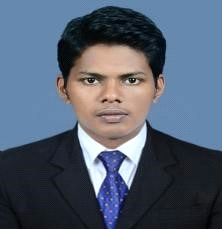 